Technical working party for ORNAMENTAL PLANTS AND FOREST TREESForty-Ninth Session
Gimcheon City, Republic of Korea, June 13 to 17, 2016Matters to be resolved concerning Test Guidelines
adopted by the Technical Committee

test guidelines for SalviaDocument prepared by the Office of the Union

Disclaimer:  this document does not represent UPOV policies or guidanceEXECUTIVE SUMMARY	The purpose of this document is to report on developments concerning the Test Guidelines for Salvia (Salvia L.), which were adopted by the Technical Committee (TC) at its fifty-second session, held in Geneva from March 14 to 16, 2016, subject to the deletion of MG from characteristics 23, 24, 29, 31, 34, 35, 36 and 41 being approved by the TWO by correspondence.	The TWO is invited to agree that the Test Guidelines for Salvia be adopted with VG/MS/MG indicated as methods of observation for characteristics 23, 24, 29, 31, 34, 35, 36 and 41.BACKGROUND	The TWO, at its forty-eighth session, held in Cambridge, United Kingdom, from September 14 to 18, 2015, agreed that the draft Test Guidelines for Salvia (Salvia L.) should be sent to the TC for adoption at its fifty-second session, to be held in Geneva, from March 14 to 16, 2016, on the basis of document TG/Salvi(proj.3), and the comments of the Subgroup (see document TWO/48/26 “Report”, paragraph 105).	The Enlarged Editorial Committee (TC-EDC), at its meeting in March 2016, requested the Leading Expert to check whether for characteristics 23, 24, 29, 31, 34, 35, 36 and 41 the indicated method of observation MG was correct, or whether the characteristics should be indicated as VG/MS only. 	The Leading Expert, Mr. Tetsuya Takahashi (Japan), confirmed that MG be deleted from the characteristics listed below:Inflorescence: length (characteristic 23): VG/MS/MGInflorescence: length of internode (characteristic 24): VG/MS/MGBract: length (characteristic 29): VG/MG/MSCalyx: length (characteristic 31): VG/MG/MSCorolla: length (characteristic 34): VG/MG/MSCorolla: height (characteristic 35): VG/MG/MSCorolla tube: length (characteristic 36): VG/MG/MSLower lip: width (characteristic 41): VG/MS/MG	The TC adopted the Test Guidelines for Salvia, subject to the deletion of MG from characteristics 23, 24, 29, 31, 34, 35, 36 and 41 being approved by the TWO by correspondence, as set out document TC/52/29 Rev. “Revised Report”, Annex II, as reproduced in the Annex to this document.  UPOV circular E-16/117, of May 12, 2016, was sent to the relevant experts for their approval of the proposed modification.	In response to circular E-16/117, the Office of the Union was informed that MG was used and should be retained as a method of observation for those characteristics.	The TWO is invited to agree that the Test Guidelines for Salvia be adopted with VG/MS/MG indicated as methods of observation for characteristics 23, 24, 29, 31, 34, 35, 36 and 41.[Annex follows]TWO/49/24ANNEXEXTRACT OF DOCUMENT TC/52/29 Rev. “REPORT”, ANNEX II(a)	The following table contains the comments by the Enlarged Editorial Committee at its meeting on January 6 and 7, 2016. All comments are already incorporated in the draft Test Guidelines TG/SALVI(proj.4), submitted to the TC:(b)	Changes proposed by the TC-EDC in March 2016, which are to be included in the document submitted to the TC:[End of document]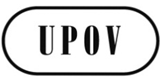 ETWO/49/24ORIGINAL:  EnglishDATE:  June 9, 2016 INTERNATIONAL UNION FOR THE PROTECTION OF NEW VARIETIES OF PLANTS INTERNATIONAL UNION FOR THE PROTECTION OF NEW VARIETIES OF PLANTS INTERNATIONAL UNION FOR THE PROTECTION OF NEW VARIETIES OF PLANTS GenevaGenevaGenevaSalvia (Salvia L.)TG/SALVI(proj.4)Salvia (Salvia L.)TG/SALVI(proj.4)cover pageto add German common name “Salvie”1.- to read “… to examine herbal types of varieties…”- second paragraph to read “The characteristics in these Test Guidelines have been developed to distinguish between ornamental varieties.  It may also be used to distinguish herbal varieties and additional characteristics and states of expression may be needed.”2.2to delete comma after “…plants…”2.3, 3.4.2to add hyphen to read “seed-propagated varieties”4.2.3to check with Leading Expert whether there are self-pollinating and cross-pollinating species in the genusLeading Expert: The following text was in the technical book of the salvia.“Those species with large flowers mainly cross pollinate and those with small flowers are mainly self-pollinated.” (Yeo, C., 1995: Salvias. Pleasant View Nursery. Newton Abbot, Devon, GB, p.8).  So, both 4.2.3 self-pollinated and 4.2.4 cross-pollinated were listed.Char. 4to check whether to add example varieties for states 1 and 5provided by Leading ExpertChar. 5to provide example varietiesprovided by Leading ExpertChars. 16 to 19to delete “of upper side”, see (b)Char. 27- state 1 to read “erect”- state 2 to read “semi-erect”Char. 28to add explanation/illustration to clarify “persistence”provided by Leading ExpertChars. 38 to 46to replace “Corolla upper/lower lip” by “Upper/Lower lip” Char. 45state 5 to read “throughout”8.1 (a)The explanation is applicable for all characteristics. (a) should be deleted and a sentence should be added at the beginning of 8.1Ad. 22to delete illustration for state 2 (unclear and not necessary to show state 2)Ad. 42if possible, to replace photo for note 1provided by Leading Expert1.to read “The characteristics in these Test Guidelines have been developed to distinguish between ornamental varieties.  It may also be used to distinguish herbal types of varieties although additional characteristics and states of expression may be needed.”Char. 18to add (b)Chars. 23, 24, 29, 31, 34 to 36, 41To check if MG is appropriate. Should probably be indicated as VG/MS.Leading Expert:  to be indicated as VG/MSApproval by correspondence by TWO requiredAd. 28to read “Bract persistence should be observed at the stage of flowering when the bract comes off detaches from the inflorescence. …”